附件4市际包车客运标志牌制式规范一、市际包车客运标志牌正面（一）尺寸：480mm×220mm。（二）材质和工艺：底版为银白色铝质材料，正面底贴白色环保反光膜，背面底色为磨砂铝本色。（三）其它规范：第一行字为黑色宋体，字高28mm×字宽28mm。第二行字为红色黑体，字高110mm×字宽80mm，随字数多少而改变。横线为黑色，宽度15mm，长度随字数多少而改变。横线中间上方套印红色的许可地市级交通运输主管部门行政章。第三行字为黑色宋体，字高20mm×字宽15mm，号码为红色阿拉伯数字。第三行牌号为：粤运包字+各地市英文代码大写字母+4位阿拉伯数+号，数字编号根据发牌先后顺序进行编号。示例：广州市的市际包车标志牌号式样为：粤运包字A0001号图例：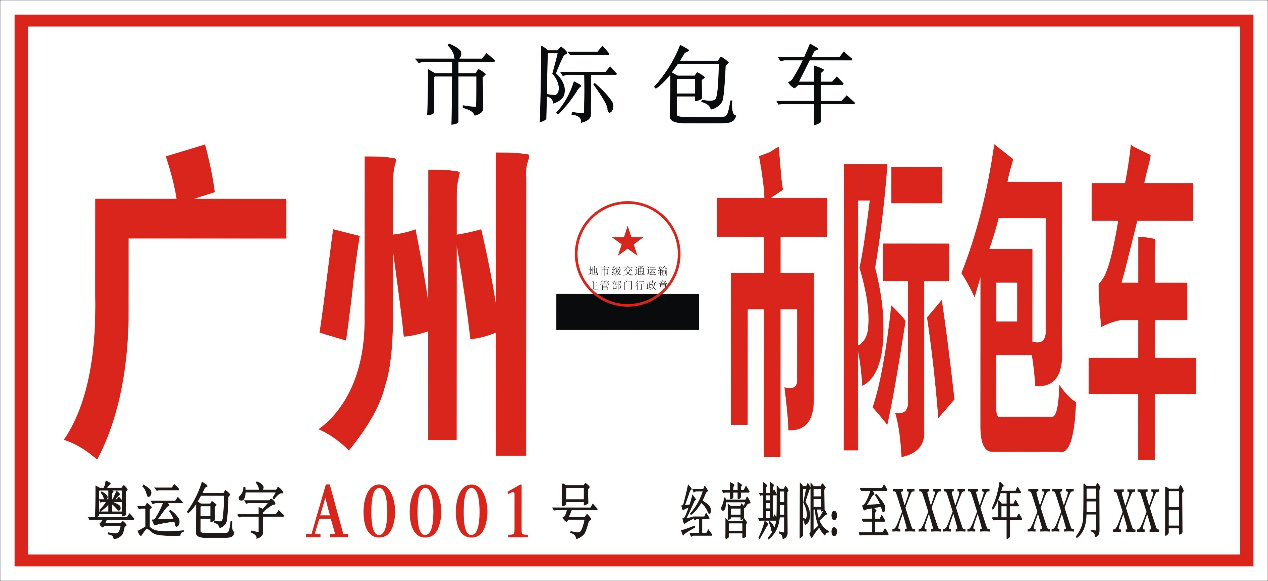 二、市际包车客运标志牌背面左侧粘贴《道路包车客运经营信息表》。右侧在磨砂铝底板上直接印制“遵章守法”和“安全优质”，分两行排列，黑色宋体加粗，字高20mm×字宽20mm。图例：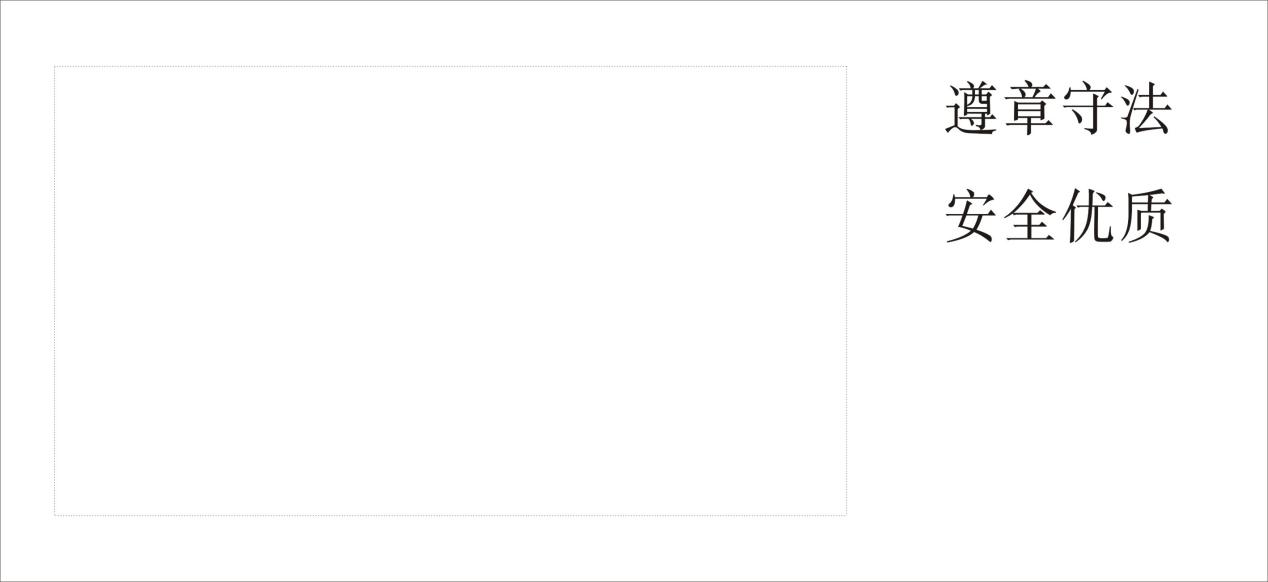 三、道路包车客运经营信息表（一）尺寸：215mm×160mm。（二）底色：白色。（三）其他规范：1.第一行标题字为黑色宋体加粗，字体大小为22磅。2.表格字体为宋体，字体大小为14磅。盖章栏：套印红色的“市级交通运输主管部门行政章”。图例：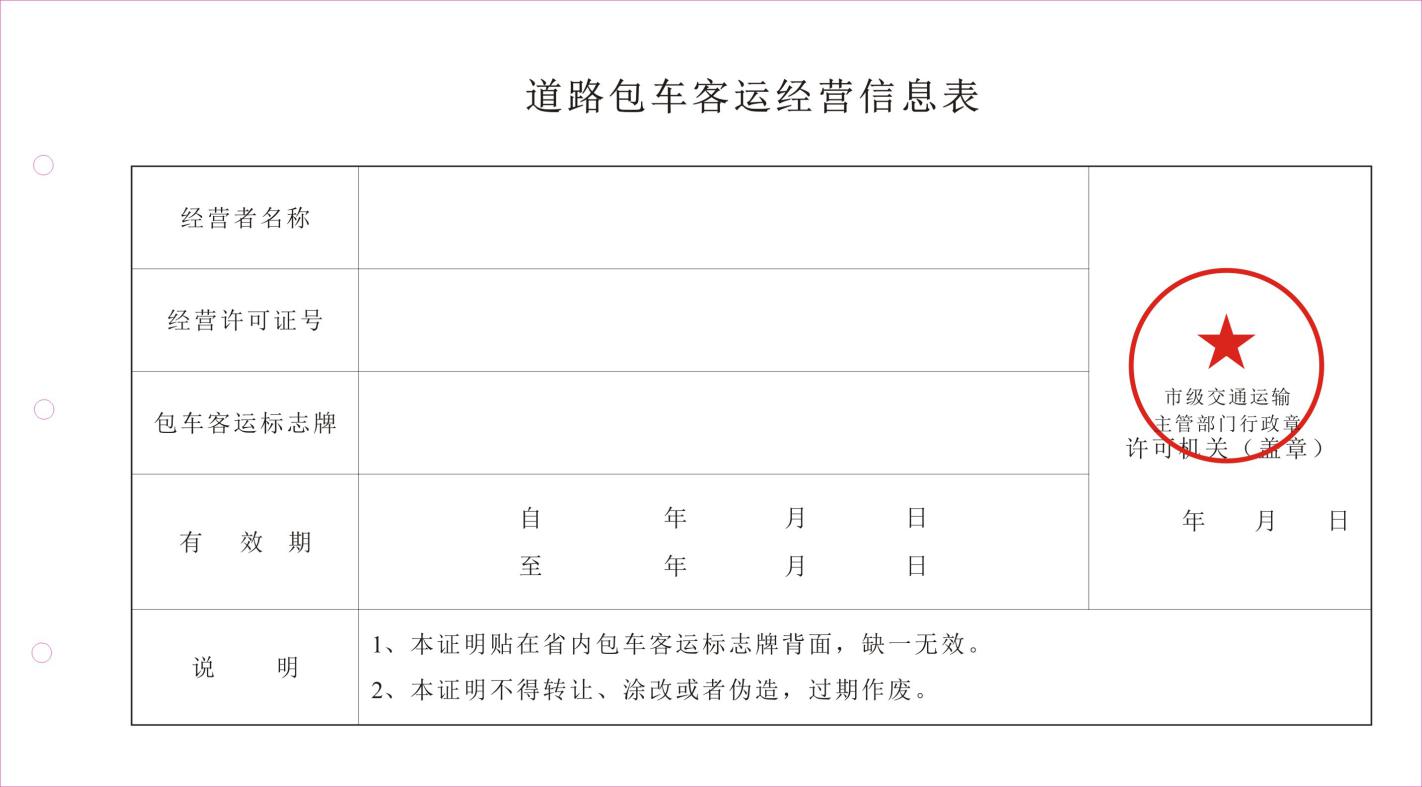 